Русский язык (2 класс) УМК «Перспективная начальная школа»Тема: Родственные словаУчитель: Чуприкова Н.В.Ход урока.Организационный моментПроверь, дружок,
Готов ли ты начать урок?
Всё ль в порядке
Книжка, ручка и тетрадка?
Проверили? Садитесь!
С усердием трудитесь!Проверка дом.задания.  (в парах)- Чему учит это упражнение?- Кто справился сам?Физминутка «Цветок»Новая тема. Доска   горка  гореть  горный  гора- Найди «лишнее» слово. Почему?- Как называются слова, у которых общая часть?- Для чего я добавляю «лишние» слова?Задание: записать только родственные слова. Проверка. Новая тема.- Как вы думаете, чему мы будем учиться на уроке?- Какие слова называются родственными?УЧ. с.95, упр. 66.  Чтение стихотворения.Чтение  задания  учеником- Что нужно сделать в этом упражнении?Запись в строчку.Выполнение задания: подчеркнуть основу.- Мы знаем, что такое основа?- Кто с заданием справился сам?- Кому нужна помощь?выделить дугой общую часть- О чем говорит дуга?- Как она называется по-научному?УЧ. с. 96. Правило. (чтение в парах)- Кто может повторить это правило?Закрепление материала.УЧ. с.95, упр.67Чтение задания, выполнение у Д (по одному)Физминутка «Баба Яга»Доска    Глаз, цвет, глазик, цветной, глазной, цветик, цветы, глазки, цветок, глаза, глазные.Задание: договориться с соседом и выписать одну группу родственных слов.Проверка.Игра для закрепления.Доска                                              ка             ище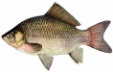                                           о  е          ёшка   у                 Формы слова                                                                Родственные словаИтог урока.- Чему учились на уроке?- Что нового узнали?- Что такое корень слова?Оцените себя.- Кто сегодня поработал на «5»? а на «4»?- Кому нужно дополнительно позаниматься?Д.З. уч. с. 96, упр.69, правило + №18